Appendix BAppointment of Staff: Recruiting Managers ChecklistThis checklist must be completed and signed by the Recruiting Manager and a copy placed in the personal file of the employee appointed.Name of Appointee:	……………………………………………………I can confirm that all actions have been completed and relevant documents for this employee have been checked and placed on their personal file.Recruiting Manager	………………………………………………………..Date 			………………………………………………………..Preliminary StepsPolicy sectionApproval has been obtained for the post to be filled – ECF approved5.1.1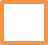 Job description, person specification and advert has been prepared, with involvement of the appropriate professional lead5.1.2The recruitment approach has been confirmed with the Recruitment Team5.1.3Interview date has been confirmed5.1.3Advert has been placed5.1.3Shortlisting and Pre-interviewApplicant’s eligibility for the Guaranteed Interview Scheme has been checked 5.2.1Shortlisting has been completed 5.2Interview Details Pro-forma has been completed and returned to the Recruitment Team5.3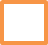 Interview day arrangements have been made (room booking if face to face or sending Microsoft Teams invite if via videoconferencing)5.3At InterviewAn initial photographic identification check has been undertaken and a copy of documentation taken to be kept in personal file5.3.2Qualifications essential to the role have been checked and copies taken to be kept on personal file5.3.2Employment history has been checked and any gaps have been accounted for and a note placed on the personal file5.3.2References have been checked to ensure they are appropriate (e.g. appropriate level of authority and cover the relevant years required)5.3.2Current professional registration has been checked and revalidation date noted (if required for the role) and a record placed on the personal file5.3.2Successful Candidate Details form has been completed and returned to the Recruitment Team 5.4Final Offer of EmploymentEmployment Check/ Final Offer Details Form has been received from the Recruitment Team and checked to ensure all pre-employment checks have been completed to a satisfactory standard5.5Candidate has been contacted and start date and working arrangements have been confirmed5.5Employment Check/ Final Offer Details form is completed and returned to the Recruitment Team5.5Post AppointmentComplete the Start Date Ready Checklist and return to the Recruitment TeamSave all successful candidate information sent by the Recruitment Team, forming part of the new starter personal fileArrangements for candidates first day of employment have been made (including meet and greet, local induction etc..)5.5.2First day of employmentVerify new starters identification via a photographic ID Document (copy to be signed, dated and placed on personal file)5.4.2Issue contract of employment (this will be sent to the Recruiting Manager from the Recruitment Team and MUST be issued no later than the first day of employment)5.5.1Complete local induction5.5.2